РЕСПУБЛИКА  КРЫМ НИЖНЕГОРСКИЙ РАЙОННОВОГРИГОРЬЕВСКОЕ  СЕЛЬСКОЕ ПОСЕЛЕНИЕАДМИНИСТРАЦИЯ  НОВОГРИГОРЬЕВСКОГО  СЕЛЬСКОГО  ПОСЕЛЕНИЯ ПОСТАНОВЛЕНИЕОт 06.06.2017 г.                                            с. Новогригорьевка 	№ 85О признании утратившими силу Постановления администрацииадминистрации  Новогригорьевского сельского поселенияНижнегорского района Республики Крым № 42 от 30.07.2015 г.«Об утверждении Административного регламента по выдачеактов обследования  жилищно-бытовых условий  вмуниципальном образовании Новогригорьевскоесельское поселение». С  целью приведения нормативных правовых актов  администрации Новогригорьевского сельского поселения Нижнегорского района Республики Крым  в соответствие с действующим законодательством, в соответствии с Уставом муниципального образования Новогригорьевское сельское поселение Нижнегорского района Республики Крым,администрация Новогригорьевского сельского поселения ПОСТАНОВЛЯЕТ : . 1. Признать утратившим силу Постановление администрации Новогригорьевского сельского поселения   № 42 от 30.07.2015 г.«Об утверждении Административного регламента по выдаче актов обследования  жилищно-бытовых условий  вмуниципальном образовании Новогригорьевское сельское поселение». 2.Обнародовать настоящее постановление на информационном стенде в здании администрации Новогригорьевского сельского поселения по адресу: ул.Мичурина,59 и на официальном сайте администрации  Новогригорьевского сельского поселения Нижнегорского района Республики Крым.3. Постановление вступает в силу со дня его официального обнародования.                                                                                                                           Глава администрации	Новогригорьевского сельского поселения	А.М. Данилин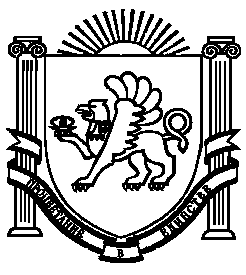 